             บันทึกข้อความ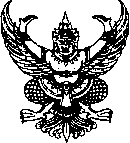 ส่วนราชการ  สำนักงานสาธารณสุขอำเภอลานสัก  อำเภอลานสัก  จังหวัดอุทัยธานี    61160                                      ที่   อน 0732/36                                    วันที่     10  มกราคม   2563     เรื่อง   ขอรายงานผลการดำเนินโครงการตามภารกิจหลักของหน่วยงานเรียน	สาธารณสุขอำเภอลานสักตามที่  สำนักงานสาธารณสุขอำเภอลานสัก  ได้ดำเนินการตามภารกิจหลักของหน่วยงาน ในการดำเนินงานด้านสาธารณสุข ประจำปีงบประมาณ ๒๕๖3 โดยกำหนดให้การดำเนินการพัฒนาคุณภาพชีวิตระดับอำเภอ (พชอ.) เพื่อพัฒนาคุณภาพชีวิตของประชาชนในอำเภอลานสัก ซึ่งมีประเด็นการขับเคลื่อนโดยการบูรณาการทุกภาคส่วน มีประเด็น ดังนี้ด้านสุขภาพและสิ่งแวดล้อมเน้นปัญหาขยะมูลฝอย/ปัญหาโรคไข้เลือดออกเน้นปัญหาการใช้สารสเตียรอยค์ในชุมชนด้านสังคมและการศึกษาเน้นปัญหาผู้ยากไร้/ผู้ไร้ที่พึ่งพิง  ผู้พิการ  และผู้สูงอายุด้านเศรษฐกิจและการท่องเที่ยวเน้นพัฒนาแหล่งท่องเที่ยวและสินค้า OTOPด้านความปลอดภัยในชีวิต ทรัพย์สิน และการแก้ไข เน้นปัญหาอุบัติเหตุทางถนนบัดนี้ คณะกรรมการพัฒนาคุณภาพชีวิตระดับอำเภอ ได้มีการขับเคลื่อน โดยมีการประชุมคณะกรรมการฯ และที่ประชุมได้มอบหมายให้คณะทำงาน ได้มีการประชุมชี้แจง จัดทำแผนแก้ไขปัญหาตามบริบทพื้นที่ และนำมารายงานต่อที่ประชุมในครั้งต่อไป ดังรายละเอียดที่แนบมาพร้อมนี้จึงเรียนมาเพื่อโปรดทราบ และพิจารณาอนุญาตให้เผยแพร่ผลการดำเนินงานผ่านทางเว็บไซต์หน่วยงาน และช่องทางสื่อสารอื่นๆ ต่อไป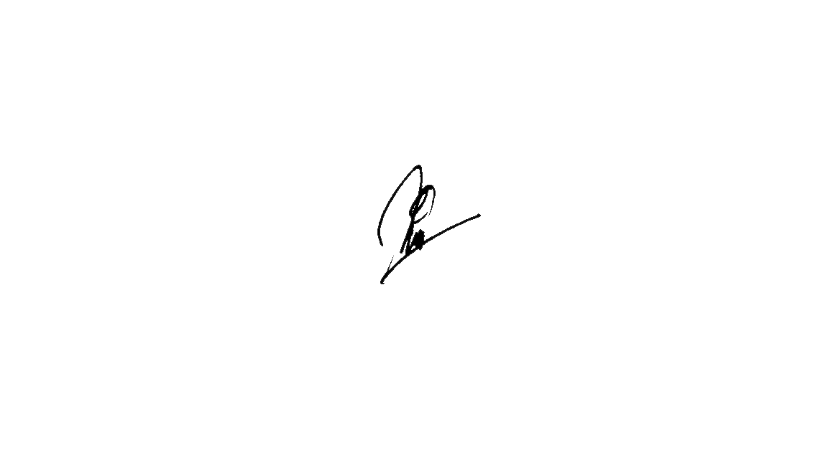                                   (นางวาริญา ใจโพธา)                           นักวิชาการสาธารณสุขชำนาญการลงนามแล้ว/อนุญาต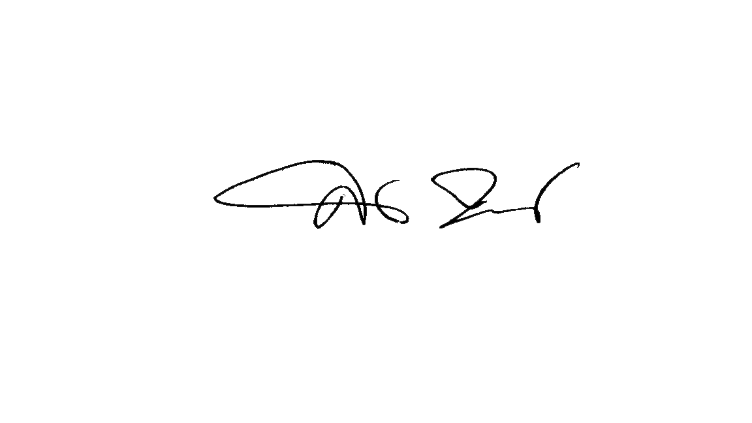     (นายสมเจตน์ เจียมเจือจันทร์)                                                       นักวิชาการสาธารณสุขชำนาญการ รักษาราชการแทน                                                                               สาธารณสุขอำเภอลานสัก